PRESSE – INFOKUNST & ANTIQUITÄTENMESSEKLOSTERNEUBURG ( Babenbergerhalle )24. – 26. Nov. 2017Kulturgüter und Raritäten aus 5 Jahrhunderten„Investieren in bleibende Werte“, unter diesem Motto steht die 35.Internat.  KUNST & ANTIQUITÄTENMESSE in der Babenbergerhalle in Klosterneuburg.Regionale Anbieter, sowie namhafte Spezialisten aus ganz Österreich, Deutschland und Umgarn präsentieren wiederum ein umfangreiches, niveauvolles Angebot an Jugendstil-, Biedermeier- u. Barockmöbel, zauberhaften Alt- u. Gebrauchsschmuck, Uralt-Volkskunst, Gemälde u. Grafik, Gegenwartskunst, Glas, Keramik u. Porzellan, Tafelsilber, Uhren verschiedenster Epochen, Spezialliteratur, Nostalgisches, Kulturgüter u. Raritäten aus 5 Jahrhunderten, Sammlerstücke aller Art und für jede Brieftasche !Die  ÖFFNUNGSZEITEN:  Freitag / Samstag 10-18,  Sonntag 10-17 Uhr24. – 26. Nov. 2017   (KLOSTERNEUBURG / Babenbergerhalle)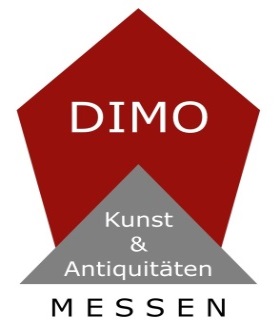 